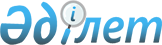 Акционерлік қоғамдардың жекелеген мәселелері
					
			Күшін жойған
			
			
		
					Қазақстан Республикасы Президентінің Өкімі 1999 жылғы 18 ақпан N 8. Күші жойылды - ҚР Президентінің 2006.01.09. N 1696 жарлығымен.

     Қазақстан Республикасы Үкіметінің кадр саясатын күшейту мақсатында: 

     1. Қолданылып жүрген заңдарға сәйкес акционерлік қоғамдардың  

(ұлттық компаниялардың) бірінші басшыларын қайта сайлау қамтамасыз  

етілсін.  

     2. Қолданылып жүрген заңдарды осы өкімге сәйкес келтіру жөнінде ұсыныстар енгізілсін.            Қазақстан Республикасының 

     Президенті  
					© 2012. Қазақстан Республикасы Әділет министрлігінің «Қазақстан Республикасының Заңнама және құқықтық ақпарат институты» ШЖҚ РМК
				